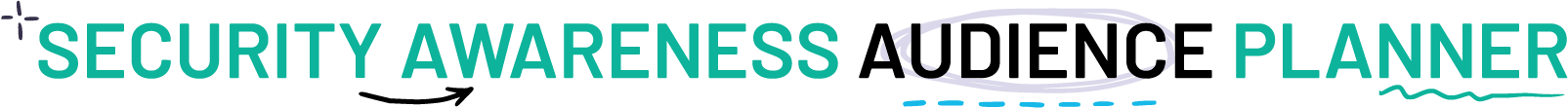 Use this Security Awareness Audience Planner to help schedule campaigns with relevant training to specific audiences in your organisation. With this planner you’ll be able to match eLearning content against the specific cyber security risks facing your organisation. By simply selecting your audience from the drop-down menu, you will be able to identify the risk topic for focused training for your employees.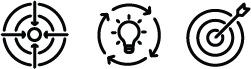 JanuaryFebruaryMarchAprilMayJuneAudience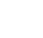 AudienceRiskRiskRiskRiskRiskRisk1.2.3.4.5.eLearning Audience Planner (July to December)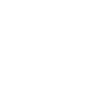 eLearning Audience Planner (July to December)eLearning Audience Planner (July to December)eLearning Audience Planner (July to December)eLearning Audience Planner (July to December)eLearning Audience Planner (July to December)eLearning Audience Planner (July to December)eLearning Audience Planner (July to December)JulyAugustSeptemberOctoberNovemberDecemberAudienceAudienceRiskRiskRiskRiskRiskRisk1.2.3.4.5.